第二届梅州丰顺高山茶文创大赛形象包装设计大赛报名表备注：1、报名时间及方式：所有报名的设计单位、广告公司、高校院校及个人将作品及上述附件1“文创大赛包装设计征集报名+设计单位/姓名”在8月25日12:00前发送至邮箱：fengshungstea@163.com。2、参考资料：为保证作品能准确生动的反映主题，请扫描下方二维码获取相关资料。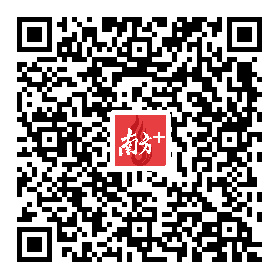 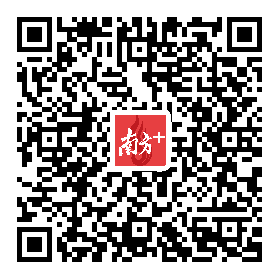 3、如有任何问题请联系组委会工作人员（联系人：樊静东 18825192683）姓名性别出生年月联系方式E-mail单位（院校）作品名称尺寸参赛作品简要说明（100字以内）